ANSON PRIMARY SCHOOLClass 1 – Week 11Weekly Learning TasksWhy have Weekly Learning Tasks been created? 
Weekly learning tasks have been created as a result of the ongoing risk of schools shutting due to the Coronavirus outbreak across the UK. Based on this very real and increasing threat. Class teachers have therefore written a set of weekly learning tasks which can be completed by your child whilst schools are closed for a set duration. In creating the weekly learning tasks we fully acknowledge that they cannot replace the quality of learning your child receives at school however, our complete focus has been on creating a set of tasks that all children can access to maximise their learning whilst at home. What are the aims of the Weekly Learning Tasks? To create age specific learning opportunities for primary school children. To create a resource for parents that is easy to access and use - the focus is on parents being able to help deliver the content or children accessing it independently. Key learning is linked to the Early Years Foundation Stage. To enable children to continue with their learning at home during an enforced shutdown. To provide structure and focus to each day when an enforced shutdown occurs. To centralise online learning resources and links into an easy to manage format for families. How do I use the Learning Tasks? As a parent your first step is to read the ideas outlined in this document and choose 1 task from each area to do that day, there is no set time that you should spend on each task as you may wish for your child to spend less or more time on activities.A mailbox has been set up to receive emails only for any work set outside of the educational programs we use. Please feel free to send work, photographs to your class teacher using the following email address is: anson.class1@tssmat.staffs.sch.uk
We are unable to reply to any emails sent to this address. If you wish to contact the class teacher please do so as usual by emailing the office email address. anson.office@tssmat.staffs.sch.uk. The class teacher will make every effort to respond within 2 working days. Online Programs 
(Logins for these programs found in the front of your child’s homework diaries)Online Programs 
(Logins for these programs found in the front of your child’s homework diaries)Bug Club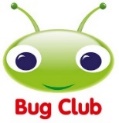 https://www.activelearnprimary.co.uk/login?c=0 Differentiated Reading Books, which asks your child questions about the texts.Education City
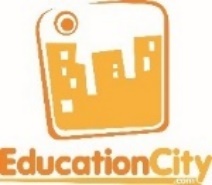 https://www.educationcity.com/ Age appropriate Literacy and Numeracy Games Games the teacher has set will be found on your child’s MyCity Page.
We encourage a score of 80% or more, to ‘Pass’ the game. Purple Mash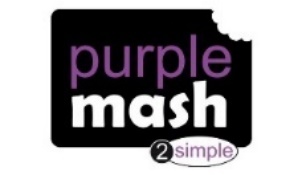 https://www.purplemash.com/login/ 
Purple Mash hosts an exciting mash-up of curriculum focused activities. Work the teacher has set can be found on your child’s 2do Page.Doodlemaths/
Doodletables
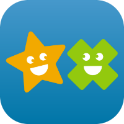 https://www.doodlemaths.com/ Also available on the APP Store. 
Maths and Times tables Programs.
 Work the teacher has set can be found on the ‘extras’ part of the Doodlemaths program.SpellingShed
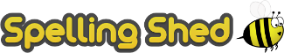 https://www.spellingshed.com/en-gb /
Also available on the APP Store Weekly spelling lists are uploaded on this program with activities to try to practise spelling these words.Teach Your Monster to Read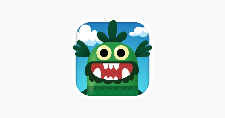 https://www.teachyourmonstertoread.com/ Also available on the APP Store with age and phonics level appropriate games.Class 1 Weekly Learning Tasks Week 11Weekly TasksThis week your home learning tasks are based around the story Princess Mirror-Belle 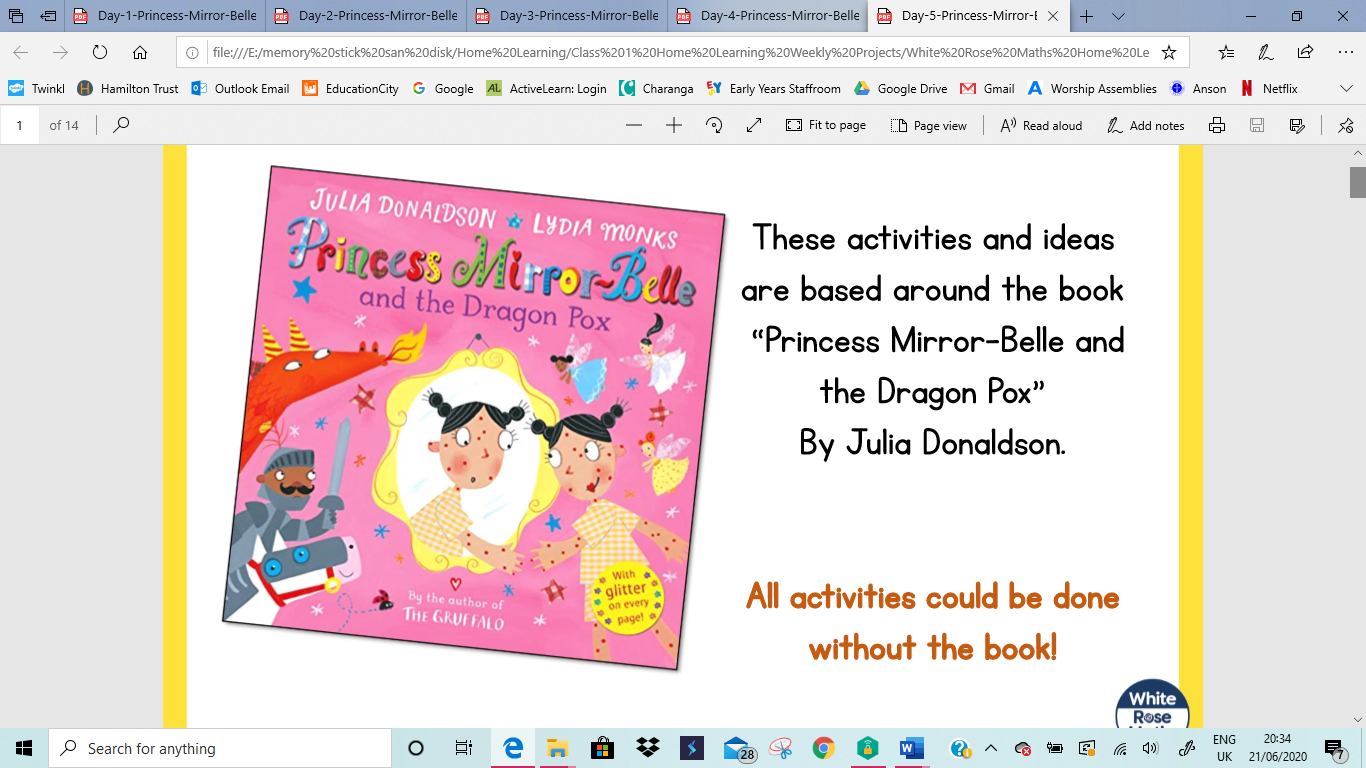 You will find these tasks attached to the documents section on Class 1’s School Closure Work webpage, there you will find a PowerPoint for each day this week, they contain a variety of exciting activities to complete surrounding our themed story this week.I hope you enjoy them and have lots of fun!Weekly Reading TasksChildren to read to parents daily, reading a book on Bug Club or Oxford Owl. Complete the questions about the story on each page by clicking on the bugs face on the page.Weekly Phonics TasksWatch the videos below each day to recap over a Phase 3 sound, Choose only one sound each day to look at, after the video can you write a list of words with that sound from the words you have just learnt!ur - https://www.youtube.com/watch?v=fbouFmTzBn8 ow – https://www.youtube.com/watch?v=Et-E9brVTYE oi - https://www.youtube.com/watch?v=iemIhNNSybw ear – https://www.youtube.com/watch?v=9eIe4BHR4_s Complete Purplemash phonics activitiesTeach Your Monster to Read – log into your account to practise the sounds and ‘trickies’.PEJoe Wicks Live PE Lessons each morning at 9 am.Go Noodle with the family or have a family workout.  Cosmic Yoga videos are lots of fun!Can you create your own work out for your family? You could make an obstacle course in your house or in the garden, you could time each of your family members to see who completes it the fastest.Useful Websites- Oxford Owl for home - https://www.oxfordowl.co.uk/Providing free access to online books for parents- Twinkl – https://www.twinkl.co.uk/ Providing free access to home learning packs - Phonics Play – https://www.phonicsplay.co.uk/ A fantastic website for your child to independently access phonics games where you can select specific sounds or tricky words to focus on. Currently providing a free login in march to access from home.- Story Online – https://www.storylineonline.net/ Access to a wide variety of books read aloud for your child to listen to- Vooks - https://www.vooks.com/ Access to a wide variety of books – currently free- Sky Writer -  https://www.ictgames.com/mobilePage/skyWriter/index.html Cursive hand-writing practice- Phonics Bloom - https://www.phonicsbloom.com/ - BBC Supermovers - https://www.bbc.co.uk/teach/supermovers - Topmarks - https://www.topmarks.co.uk/Search.aspx?Subject=37 A website full of interactive games- ICT Games - http://www.ictgames.com/A website full of interactive games-Lalilo - https://www.lalilo.com/ This site is completely free to sign up to and use at the moment. It is full of Phonics and Reading games that you can use with your child.